Нормативные документы и материалы, необходимые для работы со ШНРО2. Общая информацияОдна из главных задач модернизации образования – повышение качества образования. В 2017 году в рамках мероприятия 2.2. Федеральной целевой программы развития образования на 2016-2020 гг. «Повышение качества образования в школах с низкими результатами обучения и в школах, функционирующих в неблагоприятных социальных условиях, путем реализации региональных проектов и распространение их результатов» в Смоленской области разработана и реализуется региональная Программа повышения качества образовательных результатов в школах, показывающих стабильно низкие образовательные результаты, работающих в неблагоприятных социальных условиях. Целью программы является повышение качества образовательных результатов обучающихся через реализацию программ перевода школ в эффективный режим развития, включая повышение качества преподавания, управления, условий организации образовательного процесса.На основании выше указанных документов, согласно методическим рекомендациям ГАУ ДПО СОИРО, созданы Муниципальные образовательные центры (далее – МОЦ) и организована работа с ними. ГАУ ДПО СОИРО, как региональный координатор, представил Концепцию «Муниципальный образовательный центр как механизм управления качеством образования, обеспечивающий поддержку школ с низкими результатами обучения и школ, работающих в неблагоприятных социальных условиях» (методика работы со школами с низкими результатами обучения). В г. Смоленске, как и в каждом муниципалитете Смоленской области, был создан МОЦ, который, согласно Концепции, должен быть построен на принципах инновационности, кластерной теории, общественно-государственного характера взаимодействия, мультипрофессионального подхода, информационной открытости. Этот центр должен объединить административные, кадровые, хозяйственно-производственные, культурнообразовательные, информационные и иные ресурсы в социально инновационной деятельности, направленной на развитие региональной системы управления качеством образования, что в итоге позволит обеспечить выравнивание шансов детей на качественное образование. В настоящий момент создана инфраструктура для оказания информационно-методической помощи школам на региональном и муниципальном уровне. Школам доступны аналитические данные по результатам федеральных и региональных мониторингов, продолжается и совершенствуется работа по консультированию и тьюторскому сопровождению школ и педагогов.3. Выявление ШНРО Для выявления школ с низкими результатами обучения (далее - ШНРО) на региональном уровне разработана Матрица неуспешности образовательной организации (далее – ОО). Это один из механизмов выявления ШНРО. Образовательные организации, сравнив результаты значений по каждому показателю своей ОО с региональными, вносят в таблицу значения «0» или «1».  Результатом обработки является таблица из «0» или «1», позволяющая определить суммарный балл по каждой ОО, показывающий неуспешность школы в общерегиональном разрезе. В данной матрице проведены сопоставления средних баллов ОГЭ и ЕГЭ по русскому языку и математике (в 11 классе – математика базового уровня), доли выпускников, не преодолевших минимальный порог баллов ГИА по русскому языку и математике в 2019 году, а также динамика сдачи ГИА по обязательным предметам. Кроме того, отражено наличие обучающихся, оставленных на повторный год обучения на уровне основного общего и среднего общего образования, определены школы, у которых качество знаний по предметам ниже 30-35% по уровням общего образования.Всеми общеобразовательными организациями г. Смоленска были заполнены Матрицы неуспешности, которые на уровне муниципалитета собраны в единую таблицу и проанализированы. Результаты мониторинга отправлены региональному координатору -  ГАУ ДПО СОИРО.4. Статико-аналитическая частьВ мониторинге приняли участие 43 общеобразовательные организации г. Смоленска. Ниже отображены суммарные результаты по городу.Из таблицы 1 и диаграммы 1 видно, что в 26 школах г. Смоленска (60%) средний балл ОГЭ по математике ниже, чем по региону и в 12 школах – по русскому языку (28%). Средний балл ЕГЭ по русскому языку и математике в 2019 г. у 20 школ (47%) оказался ниже, чем по региону. Рейтинг школ с большим количеством «1» помогает выявить самые проблемные ОО по сдаче ГИА и проследить отрицательную динамику сдачи государственной итоговой аттестации по русскому языку и математике (таблица 1.1). Таблица 1.1Из таблицы 1.1 видно, что результаты ОГЭ по математике (средний балл, доля 9-классников, не преодолевших порог больше, чем по региону, результаты снижаются за последние 2 года) отмечаем как критические в следующих школах: МБОУ «СШ № 1», МБОУ «СШ №13 им. Э.Д. Балтина», МБОУ «СШ №27 имени Э.А. Хиля», МБОУ «СШ № 7», по ЕГЭ по математике такие же относительно низкие показатели в МБОУ «СШ № 10». По трем сравнительным критериям сдачи ЕГЭ по русскому языку выделим школы, показывающие результаты ниже, чем в регионе и имеющие отрицательную динамику:  МБОУ «О(с)Ш № 1», МБОУ «СШ № 1».Средний балл ГИА по предмету снижается 2 последних учебных года: в 16 ОО по ОГЭ по математике, в 4 ОО по ОГЭ по русскому языку, в 3 ОО по ЕГЭ по математике (база), в 5 ОО по ЕГЭ по русскому языку. В матрице неуспешности от 10 до 5 баллов по результатам ГИА имеет 9 школ, расположенных вначале таблицы 1.1. Необходимо выявить причины таких результатов.Анализируя таблицу 2 и диаграмму 2, приходим к выводу, что в 12 школах (28%) доля выпускников, не преодолевших минимальный порог баллов ОГЭ по математике, превышает региональный показатель. Это достаточно много. Заметим, что в таблице не указаны школы, в которых эта доля равна или немного ниже, чем по Смоленской области. В 4 школах (9%) доля выпускников 11 класса, не преодолевшими порог по математике базового уровня, по сравнению с региональными значениями, не преодолевших минимальный порог ЕГЭ по математике базового уровня.9-классники 7 школ г. Смоленска «обогнали» своих сверстников по области, не набравших минимальный балл на ОГЭ по русскому языку, по количеству. Среди 11-классников эта ситуация выглядит еще хуже, чем по математике. Возможны и погрешности измерения по причине невнимательности заполнявших таблицу.Средний балл ОГЭ по математике заметно снижается 2 последних года в 16 ОО (37%)! Отрицательная динамика наблюдается и по ОГЭ по русскому языку (4 ОО- 9%), и по ЕГЭ по русскому языку и математике (5 ОО- 12% и 3 ОО- 7%). Нужно отметить, что ужесточение мер на ОГЭ, отсутствие ответов в сети интернет перед экзаменами показывают более достоверные результаты, а значит, выявляется реальная проблема в базовой подготовке 9-классников.  В 9 ОО (21%) доля выпускников, не преодолевших минимальный порог баллов ГИА по математике, увеличивается. Тенденция к увеличению доли обучающихся, не преодолевших порог, наблюдается и по русскому языку: в 5 ОО по ОГЭ, в 3 ОО по ЕГЭ.Качество знаний в 10-11 классах ниже 35% в 7 ОО (16%). Если учесть, что, в большинстве своем, в 10 класс идут ребята мотивированные, многие из них планируют поступать в высшие учебные заведения и престижные колледжи, то эти показатели говорят о недостаточной подготовке самих учащихся и «лояльном» наборе в 10 классы. Процент качества в 10-11 классах, где выпускник выбирает определенный профиль, соответствующий его дальнейшему профессиональному самоопределению, хуже, чем в 5-9 классах. В 9 ОО 9-классники, и в 5 ОО 11-классники не получили аттестаты об общем образовании, т.к. не смогли пересдать ГИА по предметам из-за отсутствия базовой подготовки, низкой мотивации, неудовлетворительной подготовки к ГИА, а возможно и по другим причинам.Диаграмма 8. Баллы неуспешности по ОО г. СмоленскаТаблица 8№п/пДокументДатаНомерДепартамент Смоленской области по образованию и науке«Об организации деятельности по мероприятию «Повышение качестваобразования в школах с низкимирезультатами обучения и в школах,функционирующих в неблагоприятныхсоциальных условиях, путемреализации региональных проектов ираспространение их результатов»26.02.2018161-ОДУправление образования и молодежной политикиАдминистрации города Смоленска ПОЛОЖЕНИЕоб образовательном центре поддержки и развития муниципальной системы образования12.03.2018117Федеральная служба по надзору в сфере образования и науки (Рособрнадзор)«О направлении рекомендаций по повышению объективности оценки образовательных результатов»16.03.201805-71ГАУ ДПО СОИРО«Методические рекомендации по разработке и реализации программ перехода школ в эффективный режим функционирования».«Управление кадровыми ресурсами как способ повышения качества образования». 07.12.2018869Управление образования и молодежной политикиАдминистрации г. Смоленска«Дорожная карта» муниципального проекта «Образовательный центр поддержки и развития  муниципальной системы образования» (2019 - 2020 гг.) на базе МБУ ДО «ЦДО» города СмоленскаДепартамент Смоленской области по образованию и науке«Об организации деятельности помероприятию «Повышение качестваобразования в школах с низкимирезультатами обучения и в школах,функционирующих в неблагоприятныхсоциальных условиях, путемреализации региональных проектов ираспространение их результатов в 2019 году»23.01.201944-ОДДепартамент Смоленской области по образованию и науке«Об организации сопровождения школ с низкими результатами обучения и признаками необъективности ВПР в 2019-2020 учебном году» 11.10.2019863-ОДТаблица 1Диаграмма 1Количество ОО, у которых средний балл ГИА по предмету ниже среднего балла по регионуКоличество ОО, у которых средний балл ГИА по предмету ниже среднего балла по региону№ п/пНазвание ОООГЭОГЭОГЭОГЭОГЭОГЭОГЭОГЭЕГЭЕГЭЕГЭЕГЭЕГЭЕГЭЕГЭЕГЭЕГЭ№ п/пНазвание ООСредний балл ГИА по предмету ниже среднего балла по регионуСредний балл ГИА по предмету ниже среднего балла по регионуДоля выпускников, не преодолевших мин. порог баллов  ГИА по предмету, превышает значение по регионуДоля выпускников, не преодолевших мин. порог баллов  ГИА по предмету, превышает значение по регионуСредний балл ГИА по предмету снижается 2 последних учебных годаСредний балл ГИА по предмету снижается 2 последних учебных годаДоля выпускников, не преодолевших мин. порог баллов ГИА по предмету, увеличиласьДоля выпускников, не преодолевших мин. порог баллов ГИА по предмету, увеличиласьСредний балл ГИА по предмету ниже среднего балла по регионуСредний балл ГИА по предмету ниже среднего балла по регионуДоля выпускников, не преодолевших мин. порог баллов  ГИА по предмету, превышает значение по регионуДоля выпускников, не преодолевших мин. порог баллов  ГИА по предмету, превышает значение по регионуСредний балл ГИА по предмету снижается 2 последних учебных годаСредний балл ГИА по предмету снижается 2 последних учебных годаСредний балл ГИА по предмету снижается 2 последних учебных годаДоля выпускников, не преодолевших мин. порог баллов ГИА по предмету, увеличиласьДоля выпускников, не преодолевших мин. порог баллов ГИА по предмету, увеличилась№ п/пНазвание ООрусский языкматематикарусский языкматематикарусский языкматематикарусский языкматематикарусский языкматематикарусский языкматематикарусский языкрусский языкматематикарусский языкматематикаМБОУ «О(с)Ш № 1»11100001111111010МБОУ «СШ № 10» 11110000111100011-МБОУ«СШ № 1» 11011110110000000МБОУ «СШ №13 им. Э.Д. Балтина»11010100111000010МБОУ «О(с)Ш № 1»11100000111100000МБОУ «СШ № 11» 01100110110000000МБОУ «СШ № 32 им. С.А. Лавочкина»11110000110000000МБОУ «СШ № 6» 00010101001100000МБОУ «СШ № 16» 10011101000000000МБОУ «СШ № 19 им. Героя России Панова»01000101110000000МБОУ «Лицей № 1 им. академика Б.Н. Петрова»00110111000000000МБОУ «СШ № 24» 01000110110000000МБОУ «СШ № 25» 10000000110011100МБОУ «СШ №27 имени Э.А. Хиля»01010100110000000МБОУ «СШ № 39» 00110011010000000МБОУ «СШ № 12» 00000101110000000МБОУ «СШ № 9» 01010000110000000МБОУ «СШ № 26 имени А.С. Пушкина»01001101000000000МБОУ «СШ № 31» 1100            0       0    0      01000    0    0    0           0      0МБОУ «СШ №36 имени генерала А. М. Городнянского»01000000110000100МБОУ «СШ № 7» 01010100100000000МБОУ «СШ № 15» 01000100010000000МБОУ «СШ № 22» 01000000110000000МБОУ «СШ № 28» 01000000110000000МБОУ «СШ № 29 с углубленным изучением отдельных предметов»00010000100011000МБОУ «СШ №30 им. С.А. Железнова»11000000000011000МБОУ «СШ № 34» 01000101000000000МБОУ «СШ № 35» 01001100000000000МБОУ «СШ № 38» 00000000110011000МБОУ «СШ № 4» 00000100000000100МБОУ «СШ № 5» 11000000000000000МБОУ «СШ № 17 им. Героя Российской Федерации А.Б. Буханова»01000000010000000МБОУ «СШ № 23» 11000000000000000МБОУ «СШ № 14» 01000000000000000МБОУ «СШ № 18» 01000000000000000МБОУ «Гимназия №1 имени Н.М. Пржевальского» 00000000000000000МБОУ «СШ № 2» 00000000000000000МБОУ «СШ № 3» 00000000000000000МБОУ «СШ № 8 с углубленным изучением иностранных языков»00000000000000000МБОУ «СШ № 21 им. Н.И. Рыленкова»00000000000000000МБОУ «СШ № 33» 00000000000000000МБОУ «СШ № 37» 00000000000000000МБОУ «СШ № 40» 00000000000000000Таблица 2Диаграмма 2Количество ОО, в которых доля выпускников, не преодолевших минимальный порог баллов  ГИА по предмету, превышает значение по региону в основной периодКоличество ОО, в которых доля выпускников, не преодолевших минимальный порог баллов  ГИА по предмету, превышает значение по региону в основной периодТаблица 3Диаграмма 3Количество ОО, в которых средний балл в ОО ГИА по предмету снижается 2 последних учебных годаКоличество ОО, в которых средний балл в ОО ГИА по предмету снижается 2 последних учебных годаТаблица 4Диаграмма 4Количество ОО, в которых доля выпускников, не преодолевших минимальный порог баллов ГИА по предмету, увеличиваетсяКоличество ОО, в которых доля выпускников, не преодолевших минимальный порог баллов ГИА по предмету, увеличиваетсяТаблица 5Диаграмма 5Качество знаний  ниже 30% (5-9 кл.) и 35% (10-11 кл.)Качество знаний  ниже 30% (5-9 кл.) и 35% (10-11 кл.)Таблица 6Диаграмма 6Количество ОО, в которых есть обучающиеся, не получившие аттестат об  общем образованииКоличество ОО, в которых есть обучающиеся, не получившие аттестат об  общем образованииТаблица 7Диаграмма 7Количество ОО, в которых есть обучающиеся, оставленные на повторный курс обученияКоличество ОО, в которых есть обучающиеся, оставленные на повторный курс обучения№ п/пООБалл неуспешностиМуниципальное бюджетное общеобразовательное учреждение "Открытая (сменная) школа № 2" города Смоленска17,00Муниципальное бюджетное общеобразовательное учреждение "Открытая (сменная) школа № 1" города Смоленска14,00Муниципальное бюджетное общеобразовательное учреждение "Средняя школа № 1" города Смоленска12,00Муниципальное бюджетное общеобразовательное учреждение "Средняя школа №10" города Смоленска12,00Муниципальное бюджетное общеобразовательное учреждение "Средняя школа №13 имени Э.Д. Балтина" города Смоленска11,00Муниципальное бюджетное общеобразовательное учреждение "Средняя школа №11" города Смоленска10,00Муниципальное бюджетное общеобразовательное учреждение "Средняя школа № 25" города Смоленска10,00Муниципальное бюджетное общеобразовательное учреждение "Средняя школа № 19 им. Героя России Панова" города Смоленска8,00Муниципальное бюджетное общеобразовательное учреждение "Средняя школа № 34" города Смоленска8,00Муниципальное бюджетное общеобразовательное учреждение "Средняя школа №16" города Смоленска 7,00Муниципальное бюджетное общеобразовательное учреждение "Средняя школа №27 имени Э.А. Хиля" города Смоленска7,00Муниципальное бюджетное общеобразовательное учреждеие " Средняя школа № 32 им. С.А. Лавочкина" города Смоленска7,00Муниципальное бюджетное образовательное учреждение "Средняя школа №36 имени генерала А. М. Городнянского" города Смоленска7,00Муниципальное бюджетное общеобразовательное учреждение "Средняя школа №39" города Смоленска7,00Муниципальное бюджетное общеобразовательное учреждение "Средняя школа № 6»" города Смоленска6,00Муниципальное бюджетное общеобразовательное учреждение "Средняя школа № 7" города Смоленска6,00Муниципальное бюджетное общеобразовательное учреждение "Средняя школа №9" города Смоленска6,00Муниципальное бюджетное общеобразовательное учреждение "Средняя школа №15" города Смоленска6,00Муниципальное бюджетное общеобразовательное учреждение "Средняя школа № 24" города Смоленска6,00Муниципальное бюджетное общеобразовательное учреждение "Средняя школа №12" города Смоленска5,00Муниципальное бюджетное общеобразовательное учреждение " Лицей № 1 имени академика Б.Н. Петрова"5,00Муниципальное бюджетное общеобразовательное учреждение "Средняя школа № 26 имени А.С. Пушкина" города Смоленска5,00Муниципальное бюджетное общеобразовательное учреждение "Средняя школа № 35" города Смоленска5,00Муниципальное бюджетное общеобразовательное учреждение "Средняя школа №38"5,00Муниципальное бюджетное общеобразовательное учреждение "Средняя школа № 22" города Смоленска4,00Муниципальное бюджетное общеобразовательное учреждение "Средняя школа № 28" города Смоленска4,00Муниципальное бюджетное общеобразовательное учреждение "Средняя школа № 29 с углубленным изучением отдельных предметов" города Смоленска4,00Муниципальное бюджетное общеобразовательное учреждение "Средняя школа № 31" города Смоленска4,00Муниципальное бюджетное общеобразовательное учреждение
«Средняя школа № 17 имени Героя Российской Федерации А.Б. Буханова» города Смоленска3,00Муниципальное бюджетное общеобразовательное учреждение "Средняя школа №30 имени С.А. Железнова"3,00Муниципальное бюджетное общеобразовательное учреждение "Гимназия № 4" города Смоленска2,00Муниципальное бюджетное общеобразовательное учреждение "Средняя школа № 5" города Смоленска2,00Муниципальное бюджетное общеобразовательное учреждение "Средняя школа №14" города Смоленска2,00Муниципальное бюджетное общеобразовательное учреждение "Средняя школа № 18" города Смоленска2,00Муниципальное бюджетное общеобразовательное учреждение "Средняя школа № 23" города Смоленска2,00Муниципальное бюджетное общеобразовательное учреждение "Средняя школа № 37" города Смоленска2,00МБОУ "СШ № 21 им. Н.И. Рыленкова" г. Смоленска1,00 Муниципальное бюджетное общеобразовательное учреждение «Гимназия №1 имени Н.М. Пржевальского» города Смоленска0,00Муниципальное бюджетное общеобразовательное учреждение "Средняя школа № 2" города Смоленска0,00Муниципальное бюджетное общеобразовательное учреждение "Средняя школа №3" города Смоленска0,00Муниципальное бюджетное общеобразовательное учреждение "Средняя школа № 8 с углубленным изучением иностранных языков" города Смоленска0,00Муниципальное бюджетное общеобразовательное учреждение "Средняя школа № 33" города Смоленска0,00Муниципальное бюджетное общеобразовательное учреждение "Средняя школа № 40" города Смоленска0,00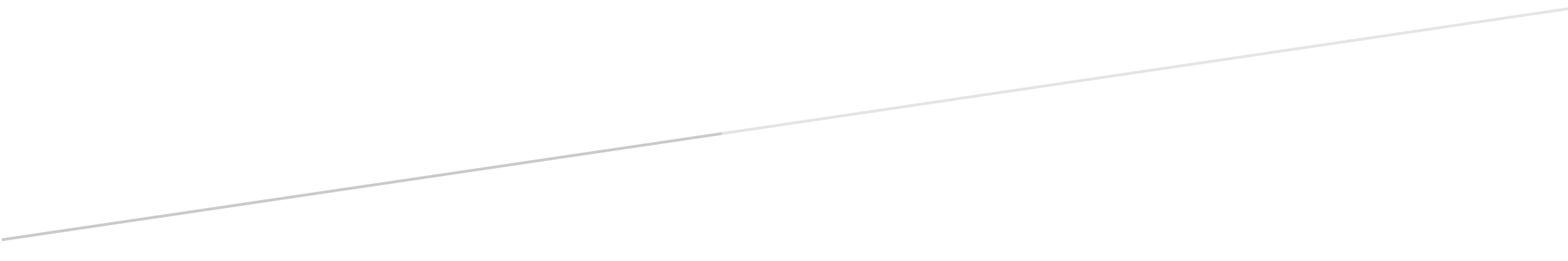 